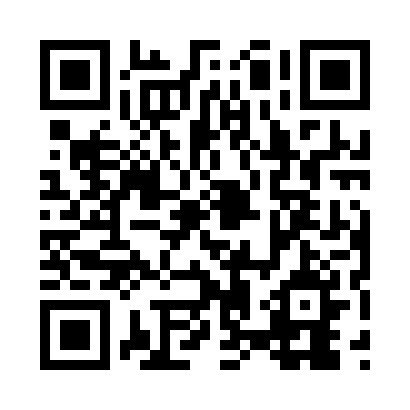 Prayer times for Apenburg, GermanyWed 1 May 2024 - Fri 31 May 2024High Latitude Method: Angle Based RulePrayer Calculation Method: Muslim World LeagueAsar Calculation Method: ShafiPrayer times provided by https://www.salahtimes.comDateDayFajrSunriseDhuhrAsrMaghribIsha1Wed3:035:421:125:168:4311:102Thu3:005:401:125:178:4511:143Fri2:595:381:125:188:4611:174Sat2:585:371:125:198:4811:185Sun2:575:351:125:198:5011:196Mon2:565:331:125:208:5211:197Tue2:565:311:125:218:5311:208Wed2:555:291:125:218:5511:219Thu2:545:271:125:228:5711:2110Fri2:545:261:125:238:5811:2211Sat2:535:241:125:239:0011:2312Sun2:525:221:125:249:0211:2313Mon2:515:211:125:259:0311:2414Tue2:515:191:125:259:0511:2515Wed2:505:181:125:269:0611:2616Thu2:505:161:125:269:0811:2617Fri2:495:151:125:279:0911:2718Sat2:485:131:125:289:1111:2819Sun2:485:121:125:289:1211:2820Mon2:475:101:125:299:1411:2921Tue2:475:091:125:299:1511:3022Wed2:465:081:125:309:1711:3023Thu2:465:061:125:319:1811:3124Fri2:455:051:125:319:2011:3225Sat2:455:041:125:329:2111:3226Sun2:455:031:125:329:2211:3327Mon2:445:021:125:339:2411:3328Tue2:445:011:135:339:2511:3429Wed2:445:001:135:349:2611:3530Thu2:434:591:135:349:2711:3531Fri2:434:581:135:359:2911:36